МДОУ "Детский сад № 150"Конспект занятия по ознакомлению с окружающим миромв  младшей группе " Я в мире человек"подготовила воспитатель:Тютина Н.С.г. Ярославль, 2020" Я в мире ЧЕЛОВЕК"(ознакомление с окружающим миром для младших групп)Здравствуйте, ребята!  Интересный вот вопрос: для чего нам нужен нос? И зачем у всех у нас на лице есть пара глаз?Ребята, к нам в гости пришел Ванечка. 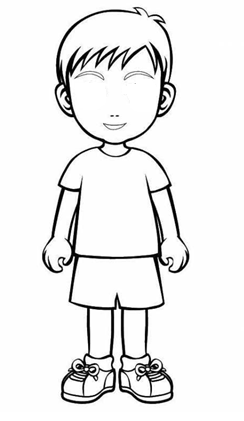 Но, посмотрите, у него что-то не так, а вы догадались чего не хватает?           Правильно, у него не нарисованы глаза, молодцы ребята.А что помогло нам найти ошибку в рисунке?Правильно, нам помогли глазки!Глаза позволяют увидеть нам много интересного и нового: картинки в книжках, мультфильмы, новые игры.А еще я хочу познакомить вас с такой игрой: закройте глазки / откройте глазки.Что вы увидели? (темноту / свет).А для чего нам нужен нос? Вот еще один вопрос! А ответить на него нам поможет загадка: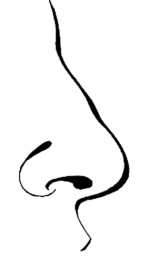 Запах хлеба, запах меда,Запах лука, запах розРазличить поможет… (нос) А вы, ребята, догадались для чего нам нужен нос? Конечно, чтобы дышать и различать запахи!Чтобы ваши носы хорошо дышали, предлагаю выполнить дыхательную гимнастику:Раз, два, три, четыре, пять! (ходьба на месте)Все умеем мы считать.Отдыхать умеем тоже – (остановиться, руки за спину)Руки за спину положим,Голову поднимем выше (поднять голову)И легко - легко подышим. (дыхание через нос)Ребята, угадайте, какое животное издает такой звук:- Мяу-мяу;                              - Р-р-р;-Му-у-у;                                  - Гав-гав;- Кря-кря;                                - Хрю-хрю.Угадали? Молодцы! А как вы думаете, что помогает нам определять звуки и громкость, слышать музыку? Отгадайте загадку: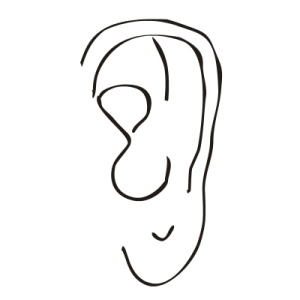 Оля слушает в лесу,как кричат кукушки.А для этого нужнынашей Оле ... (ушки). Правильно, ушки наши помощники!На Земле, ребята, живет много людей. Все они имеют тело и похожи друг на друга. И у каждого из вас тоже есть свое тело. А теперь давайте поиграем! Встаньте напротив зеркала и покажите под веселую разминку части тела, а родители тебе помогут:Рот, нос, голова,Уши, щёки, лоб, глаза, (просто показываем на себе или на малыше; своими руками или ручками малыша)Плечи, плечи, шея, грудь (хлопаем по плечам, шею гладим и простукиваем по груди пальчиками)Не забыть чего-нибудь (разводим руки в стороны)Руки-руки — хлоп-хлоп, (хлопнуть в ладоши ручками малыша, а можно и своими)Ноги-ноги — топ-топ, (так же ножками в лежачем или сидячем положении)Раз сюда и раз туда, (повороты головы вправо-влево; можно поворачивать своей головой, чтобы малыш видел; гораздо интереснее из своей кисти сделать человечка, и даже нарисовать на ней глазки и носик)Это — нет, а это — да. (жесты головой «нет» и «да»; также можно кистью покрутить вправо-влево и вверх-вниз)Молодцы, ребята! Ребята, а на животных мы похожи? У них есть тело, как у человека?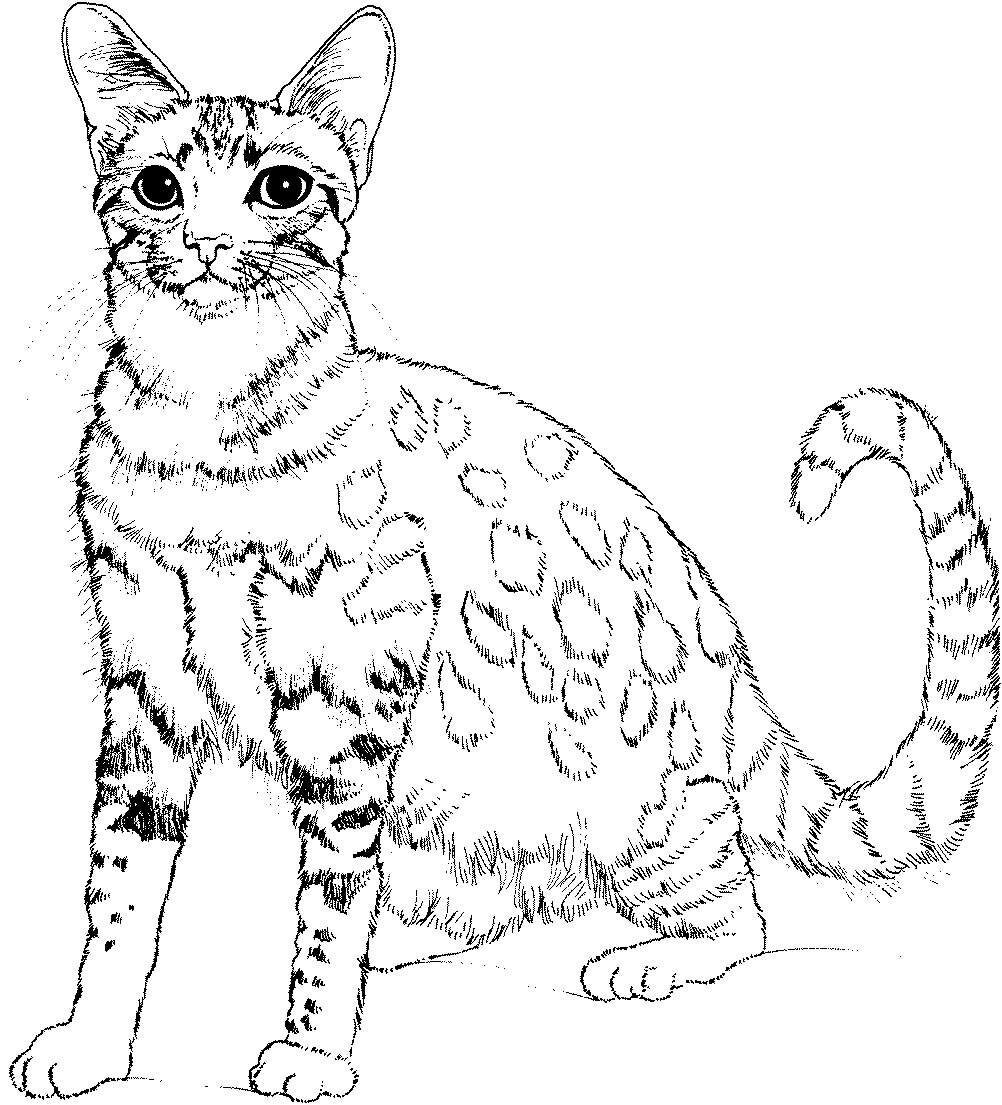 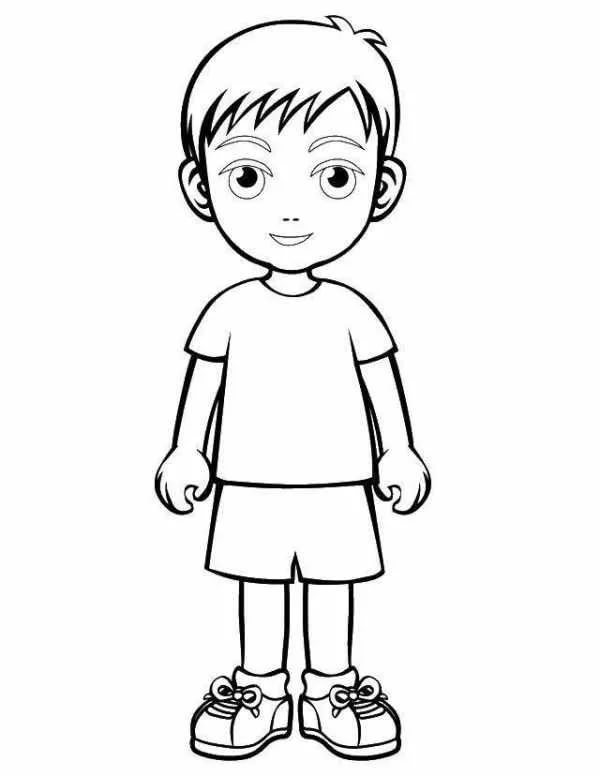 Попробуйте сами рассказать, чем отличается человек от животного?Посмотрите на картинки, они вам помогут. А теперь, вместе с родителями, закончи предложение:Ногами я .....Руками я....Глазами я.....Ртом я....Ушами я...Носом я....Зубами я....И напоследок, попробуйте, ребята, показать на картинке все части тела, которые назовут вам родители!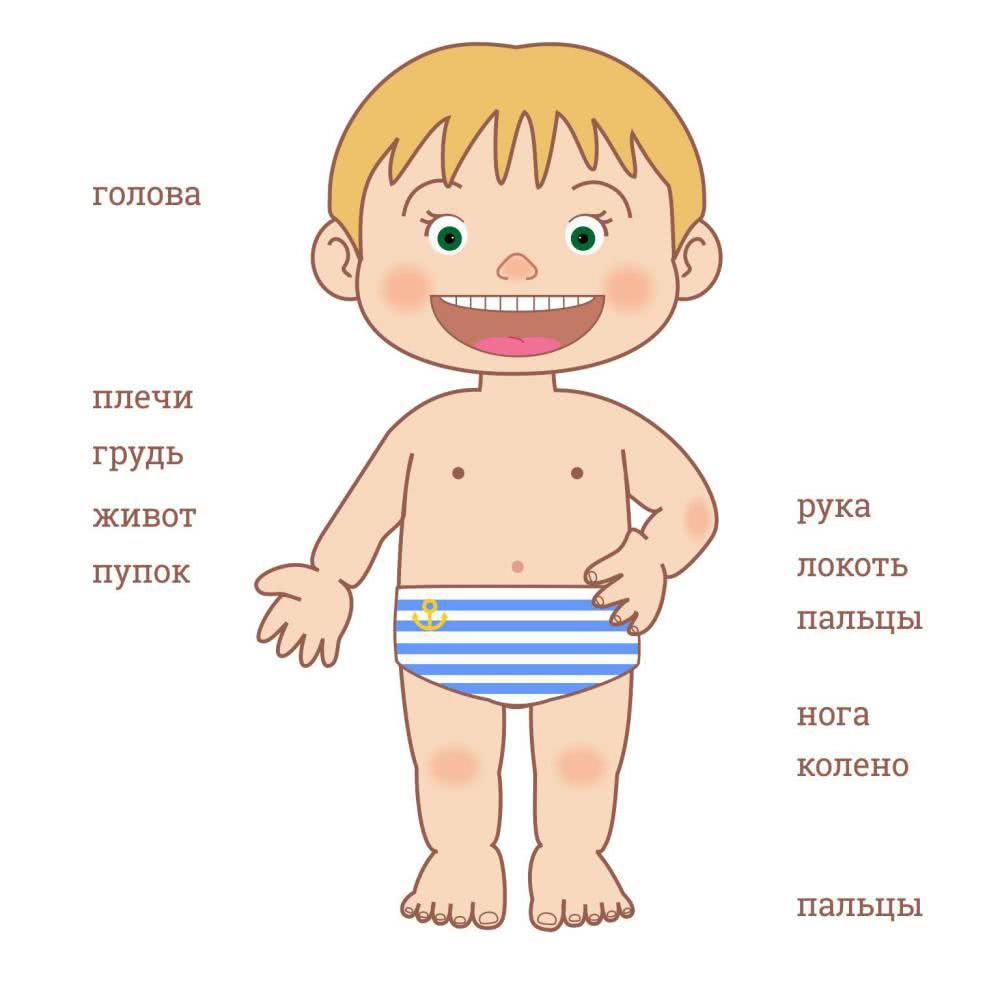 